Введение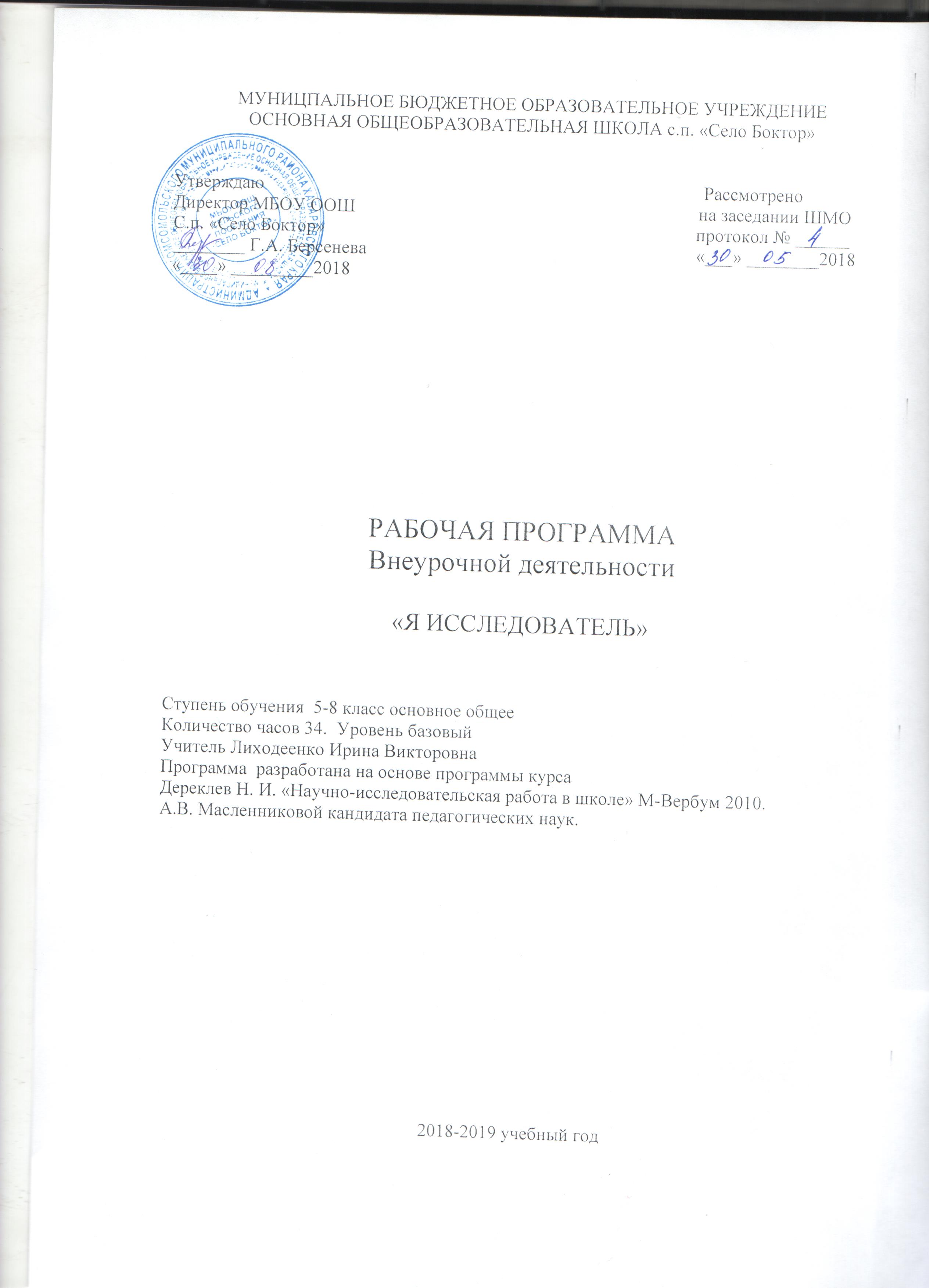  Что такое проект.Понятие о проектах и исследовательской деятельности учащихся. Важность исследовательских умений  в жизни современного человека. Презентация исследовательских работ учащихся.Понятия: проект, проблема, информацияI. Теоретический блок .Способы мыслительной деятельностиЧто такое проблема.Понятие о проблеме. Упражнение в выявлении проблемы и изменении собственной точки зрения. Игра «Посмотри на мир чужими глазами».Понятия: проблема, объект исследования.Как мы познаём мир.Наблюдение и эксперимент – способы познания окружающего мира. Опыты. Игры на внимание.Понятия: наблюдение, эксперимент, опыт.Удивительный вопрос.Вопрос. Виды вопросов. Ответ. Игра «Угадай, о чем спросили», «Найди загадочное слово». Правила совместной работы в парах.Понятия: вопрос, ответ.Учимся выдвигать гипотезы.Понятие о гипотезе. Её значение в исследовательской работе.  Вопрос и ответ. Упражнения на обстоятельства и упражнения, предполагающие обратные действия. Игра «Найди причину».Понятия: гипотеза, вопрос, ответ.Источники информации.Информация. Источники информации. Библиотека. Работа с энциклопедиями и словарями. Беседа. Правила общения.Понятия: источник информации.Практика: работа с источником информации. Работа с книгой. Работа с электронным пособием.Практика: правила оформления списка использованной литературы. Оформление списка использованных электронных источников.                             Этапы работы в рамках исследовательской деятельностиВыбор темы исследования.Классификация тем. Общие направления исследований. Правила выбора темы исследования.  Цели и задачи исследования.  Отличие цели от задач.  Постановка цели исследования по выбранной теме. Определение задач    для достижения поставленной цели.Соответствие цели и задач теме исследования. Сущность изучаемого процесса, его главные свойства, особенности. Основные стадии, этапы исследования.Методы исследования. Мыслительные операции.Эксперимент. Наблюдение. Анкетирование. Мыслительные  операции, необходимые для учебно-исследовательской деятельности: анализ, синтез, сравнение, обобщение, выводы.  Знакомство с наблюдением как методом исследования. Сфера наблюдения в научных исследованиях. Информация об открытиях, сделанных на основе наблюдений.Практические задания: “Назови все особенности предмета”, “Нарисуй в точности предмет”.Понятия: эксперимент, экспериментирование, анкетирование, анализ, синтез.Сбор материала для исследования.Что такое исследовательский поиск. Способы фиксации получаемых сведений (обычное письмо, пиктографическое письмо, схемы, рисунки, значки, символы и др.).Понятия: способ фиксации знаний, исследовательский поиск, методы исследования.Анализ и синтез. Суждения, умозаключения, выводы .Мыслительные  операции, необходимые для учебно-исследовательской деятельности: анализ, синтез, сравнение, обобщение, суждения, умозаключения, выводы.Практическое занятие,  направленное на развитие умений анализировать свои действия и делать выводы.Обобщение полученных данных.Что такое обобщение. Приемы обобщения. Определения понятиям. Выбор главного. Последовательность изложения.Практические задания: “Учимся анализировать”, “Учимся выделять главное”, “Расположи материал в определенной последовательности”.Понятия: Анализ, синтез, обобщение, главное, второстепенное.II. Практический блок. Мы - исследователи. Самостоятельные (предметные) проекты «Заочная экскурсия. В гостях  у клетки, ткани….».Планирование работы.Составление плана работы над проектами. Определение  предмета  и методов исследования в работе над проектом.Обучение анкетированию, социальному опросу, интервьюированию.Составление анкет, опросов. Проведение интервью в группах.Работа в библиотеке с каталогами. Отбор и составление списка литературы по теме исследования.Каталог. Отбор литературы по теме исследования. Выбор необходимой литературы по теме проекта.Работа в компьютерном классе. Обобщение полученных данных Оформление презентации.Работа на компьютере –  структурирование материала, создание презентации. Выпуск брошюры.III.  Мониторинг исследовательской деятельности учащихсяПодготовка к защите.Психологический аспект готовности к выступлению. Как правильно спланировать сообщение о своем исследовании. Как выделить главное и второстепенное. Культура выступления: соблюдение правил этикета, ответы на вопросы, заключительное слово.  Знакомство с памяткой «Как подготовиться к публичному выступлению». Эталон. Оценка. Отметка. Самооценка.Коллективное обсуждение проблем: “Что такое защита”, “Как правильно делать доклад”, “Как отвечать на вопросы”.Защита проектов. Анализ результатов и качества выполнения проекта. Оценка продвижения учащегося в рамках проекта и оценка продукта.Способы преодоления трудностей.  Конференция.  Выступления учащихся с презентацией своих проектов. Анализ проектно-исследовательской деятельности.Календарно-тематическое планирование курса культура проектной деятельности, 5-8 класс№ п/пНаименование разделов и тем программыПланируемые результатыПланируемые результатыПланируемые результатыПланируемые результатыТип урокаФормаконтроляФормируемые УУДИнформационно-методическоеобеспечениеДатаДатаДатаПримечание№ п/пНаименование разделов и тем программыпредметныепредметныеметапредметныеличностныеТип урокаФормаконтроляФормируемые УУДИнформационно-методическоеобеспечениеПланПланФактПримечаниеВводный этапВводный этапВводный этапВводный этапВводный этапВводный этапВводный этапВводный этапВводный этапВводный этапВводный этапВводный этапВводный этап1Введение в предмет «Основы проектной деятельности». Что такое проект?Введение в предмет «Основы проектной деятельности». Что такое проект?знать:способы познания окружающего мира, ,проектставить учебную задачу под руководством учителя; составлять план выполнения учебной задачисистематизировать и обобщать разные виды информации;формирование мотивации к обучению и целенаправленной познавательной деятельностибеседаВходной контрольР: умение определять цель урока П: умение работать с различными источниками информации, Умение структурировать учебный материал, давать определения понятиям, К: формулировать собственное мнение и позицию«Единая коллекция Ц ОР» (набор цифровых ресурсов к учебникам линии Пономаревой И.Н.) (http://school-collection.edu.ru/).1-5.091-5.092«Ярмарка идей».Что такое проблема?«Ярмарка идей».Что такое проблема?знать: проблема, информацияобъект исследованияставить учебную задачу под руководством учителя; составлять план выполнения учебной задачисистематизировать и обобщать разные виды информации;формирование мотивации к обучению и целенаправленной познавательной деятельностиУрок  изучения   и   первичного      закрепления новых знанийУстный индивидуальный опрос, выполнение заданий в тетрадиР: умение определять цель урока П: умение работать с различными источниками информации, Умение структурировать учебный материал, давать определения понятиям, К: формулировать собственное мнение и позицию«Единая коллекция Ц ОР» (набор цифровых ресурсов к учебникам линии Пономаревой И.Н.) (http://school-collection.edu.ru/).7-12.097-12.09Теоретический блокТеоретический блокТеоретический блокТеоретический блокТеоретический блокТеоретический блокТеоретический блокТеоретический блокТеоретический блокТеоретический блокТеоретический блокТеоретический блокТеоретический блок3Школа «почемучек».  Учимся задавать вопросы, выдвигать гипотезыШкола «почемучек».  Учимся задавать вопросы, выдвигать гипотезызнать / понимать:вопрос, ответгипотезаразвитие умения ставить вопросы, выдвигать гипотезы  для решения существующей проблемы.устойчивый познавательный интерес и становление смыслообразующейфункции познавательного мотиваКомбинированный урокУстный индивидуальный  опрос, выполнение заданий в тетрадиР: умение определять цель урока и ставить задачи, необходимые для ее достижения.П.:умениеработать с источником информации. Работа с книгой. Работа с электронным пособием.К: адекватно использовать коммуникативные, прежде всего – речевые, средства для решения различных коммуникативных задач«Почему и потому». Детская энциклопедия. [Электронный ресурс] http://www.kodges.ru/dosug/page/147/14-19.094-5Источники информацииИсточники информациизнать / понимать «источник информации» (библиотека, беседа со взрослыми, экскурсия, книги, видео фильмы, ресурсы Интернета).Участвовать в обсуждении проблемных вопросов темы, аргументировать свою точку зрения. Оценивать свои достижения и достижения одноклассников по усвоению учебного материалаустойчивый познавательный интерес и становление смыслообразующейфункции познавательного мотиваУрок  изучения   и   первичного      закрепления новых знанийФронтальный и индивидуальный Выполнение заданий Р: умение определять цель урока и ставить задачи, необходимые для ее достижения.П.:умениеработать с источником информации. Работа с книгой. Работа с электронным пособием.К: адекватно использовать коммуникативные, прежде всего – речевые, средства для решения различных коммуникативных задачhttp://www.abitu.ru/start/about.esp(программа «Юниор –старт в науку»);21.09-3.106Выбор темы исследованияВыбор темы исследованияКлассификация тем. Правила выбора темы исследованияУчаствовать в обсуждении проблемных вопросов темы, аргументировать свою точку зрения. Комбинированный урокСообщения уч-сяР: умение определять цель урока и ставить задачи, необходимые для ее достижения.П.:умениеработать с источником информации. Работа с книгой. Работа с электронным пособиемК: учитывать разные мнения и стремиться к координации различных позиций в сотрудничествеwww.biodan.narod.ru5.10-10.106Выбор темы исследованияВыбор темы исследованияКлассификация тем. Правила выбора темы исследованияУчаствовать в обсуждении проблемных вопросов темы, аргументировать свою точку зрения. Комбинированный урокСообщения уч-сяР: умение определять цель урока и ставить задачи, необходимые для ее достижения.П.:умениеработать с источником информации. Работа с книгой. Работа с электронным пособиемК: учитывать разные мнения и стремиться к координации различных позиций в сотрудничестве5.10-10.107-8Цели и задачи исследованияЦели и задачи исследованияуметь ставить цели и определять задачи исследования.развитие исследовательского и творческого мышления, развитие умения прогнозироватьКомбинированный урокФронтальный и индивидуальный опросР: умение определять цель урока и ставить задачи, необходимые для ее достижения.П.:умениеработать с источником информации. Работа с книгой. Работа с электронным пособиемК: учитывать разные мнения и стремиться к координации различных позиций в сотрудничествеЕдиная коллекция Ц ОР» (набор цифровых ресурсов к учебникам линии Пономаревой И.Н.) (http://school-collection.edu.ru/).12-24.10Практический блокПрактический блокПрактический блокПрактический блокПрактический блокПрактический блокПрактический блокПрактический блокПрактический блокПрактический блокПрактический блокПрактический блокПрактический блок9Формирование проектных групп, распределение задачФормирование проектных групп, распределение задачучебную задачу под руководством учителя; составлять план выполнения учебной задачи, работать в соответствии с поставленной задачейКомбинированный урокФронтальный и индивидуальный опросР: умение определять цель и ставить задачи, необходимые для ее достижения, определять целесообразность действий, операций, средств; оценивать качество процесса деятельности и отношения участников к ней)П: умение работать с различными источниками информации,К: умение воспринимать информацию на слух, работать в составе творческих групп«Единая коллекция Ц ОР» (набор цифровых ресурсов к учебникам линии Пономаревой И.Н.) (http://school-collection.edu.ru/).26-30.1010Составление индивидуальных планов работы над проектамиСоставление индивидуальных планов работы над проектамицели и задачи исследования.учебную задачу под руководством учителя; составлять план выполнения учебной задачи, работать в соответствии с поставленной задачейКомбинированный урокпрактические задания в тетрадиР: умение определять цель и ставить задачи, необходимые для ее достижения, определять целесообразность действий, операций, средств; оценивать качество процесса деятельности и отношения участников к ней)П: умение работать с различными источниками информации,К: умение воспринимать информацию на слух, работать в составе творческих групп«Единая коллекция Ц ОР» (набор цифровых ресурсов к учебникам линии Пономаревой И.Н.) (http://school-collection.edu.ru/).9-14.1111Утверждение тематики проектов и планов работыУтверждение тематики проектов и планов работыЗнать: правила планирования.Уметь: планировать свою работуучебную задачу под руководством учителя; составлять план выполнения учебной задачи, работать в соответствии с поставленной задачейКомбинированный урокпрактические задания в тетрадиР: умение определять цель и ставить задачи, необходимые для ее достижения, определять целесообразность действий, операций, средств; оценивать качество процесса деятельности и отношения участников к ней)П: умение работать с различными источниками информации,К: умение воспринимать информацию на слух, работать в составе творческих групп«Единая коллекция Ц ОР» (набор цифровых ресурсов к учебникам линии Пономаревой И.Н.) (http://school-collection.edu.ru/).10-14.1112-13Исследовательский этап. Закладка  и проведение экспериментовИсследовательский этап. Закладка  и проведение экспериментовЗнать правила и способы сбора материала.Уметь находить и собирать материал по теме исследования, пользоваться способами фиксации материалаКомбинированный урокдневники наблюденийР: умение определять цель и ставить задачи, необходимые для ее достижения, определять целесообразность действий, операций, средств; оценивать качество процесса деятельности и отношения участников к ней)П: умение работать с различными источниками информации,К: умение воспринимать информацию на слух, работать в составе творческих групп16-28.1114-15Анализ полученных результатов.Анализ полученных результатов.Знать способы обобщения материалаУметь: обобщать материал, пользоваться приёмами обобщения, находить главноеОбобщать и фиксировать результаты наблюдений, делать выводы.Участвовать в обсуждении проблемных вопросов темы, аргументировать свою точку зрения. Оценивать свои достижения и достижения одноклассников по усвоению учебного материалаосознание ценности живых объектов; формирование основ экологической культурыКомбинированный урокУстный индивидуальный  опрос, выполнение заданий в тетрадиР: умение определять цель урока и ставить задачи, необходимые для ее достижения.П: умение работать с различными источниками информацииК: аргументировать свою позицию и координировать ее с позициями партнеров в сотрудничестве при выработке общего решения в совместной деятельности Биологический словарь с алфавитным указателем  www.nsu.ru - Биология в вопросах и ответахwww.college.ru30.11-12.1216Оформление результатов в таблицы, диаграммыОформление результатов в таблицы, диаграммыЗнать способы обобщения материалаУметь: обобщать материал, пользоваться приёмами обобщения, находить главноеОбобщать и фиксировать результаты наблюдений, делать выводы.Участвовать в обсуждении проблемных вопросов темы, аргументировать свою точку зрения. Оценивать свои достижения и достижения одноклассников по усвоению учебного материалаКомбинированный урокУстный индивидуальный  опрос, выполнение заданий в тетрадиР: умение определять цель урока и ставить задачи, необходимые для ее достижения.П: умение работать с различными источниками информацииК: аргументировать свою позицию и координировать ее с позициями партнеров в сотрудничестве при выработке общего решения в совместной деятельности http://www.abitu.ru/start/about.esp (программа «Юниор –старт в науку»);14-19.1217-18Работа в библиотеке с каталогами. Отбор и составление списка литературы по теме исследованияЗнатьправила составления списка литературыуметь работать в библиотеке с каталогами, отбирать необходимую литературу по теме проектаЗнатьправила составления списка литературыуметь работать в библиотеке с каталогами, отбирать необходимую литературу по теме проектаУметь проводить простейшие наблюдения,Осваивать способы оформления результатов исследованияпознавательный интерес и становление смыслообразующейфункции познавательного мотиваосознание ценности живых объектов; формирование основ экологической культурыУрок  изучения   и   первичного      закрепления новых знанийУстный индивидуальный  опрос, выполнение заданий в тетрадиР: умение определять цель работы, планировать этапы ее выполнения и оценивать полученные результаты.П: умение работать с различными источниками информации, осуществлять смысловое чтение, отделять главное от второстепенного, определять критерии для характеристики природных объектовК: договариваться и приходить к общему решению в совместной деятельности21.12-30.1219Оформление  раздела «Введение»пояснительной запискизнать /уметьоформлять документ в программе  Word,знать /уметьоформлять документ в программе  Word,создавать части проекта  в устной и письменной форме,познавательный интерес и становление смыслообразующейфункции познавательного мотиваосознание ценности живых объектов; формирование основ экологической культурыКомбинированный урокВыполнение работы в электронной формеР: умение определять цель работы, планировать этапы ее выполнения и оценивать полученные результаты.П: умение работать с различными источниками информации, осуществлять смысловое чтение, отделять главное от второстепенного, определять критерии для характеристики природных объектовК: договариваться и приходить к общему решению в совместной деятельностиhttp://www.abitu.ru/start/about.esp(программа «Юниор –старт в науку»);11.01-16.0120-21Оформление  раздела «Обзор литературы»пояснительной записки. Формирование списка литературы.знать /уметьоформлять документ в программе  Word,знать /уметьоформлять документ в программе  Word,создавать части проекта  в устной и письменной форме,познавательный интерес и становление смыслообразующейфункции познавательного мотиваосознание ценности живых объектов; формирование основ экологической культурыКомбинированный урок_»_Р: умение определять цель работы, планировать этапы ее выполнения и оценивать полученные результаты.П: умение работать с различными источниками информации, осуществлять смысловое чтение, отделять главное от второстепенного, определять критерии для характеристики природных объектовК: договариваться и приходить к общему решению в совместной деятельностиБиологический словарь с алфавитным указателем  www.nsu.ru - Биология в вопросах и ответахwww.college.ru18-30.0122-23Оформление  раздела «Экспериментальная  часть»пояснительной запискизнать /уметьоформлять документ в программе  Word,знать /уметьоформлять документ в программе  Word,создавать части проекта  в устной и письменной форме,Комбинированный урок -_»_Р: умение определять цель работы, планировать этапы ее выполнения и оценивать полученные результаты.П: умение работать с различными источниками информации, осуществлять смысловое чтение, отделять главное от второстепенного, определять критерии для характеристики природных объектовК: договариваться и приходить к общему решению в совместной деятельности«Единая коллекция Цифровых Образовательных Ресурсов» (набор цифровых ресурсов к учебникам линии Пономаревой И.Н.) (http://school-collection.edu.ru15-27.0224Формулирование выводовзнать /уметьоформлять документ в программе  Word,знать /уметьоформлять документ в программе  Word,строить логическое рассуждение, включающее установление причинно-следственных связей;Семинар,обобщениезнаний_»_Р: умение определять цель работы, планировать этапы ее выполнения и оценивать полученные результаты.П: умение работать с различными источниками информации, осуществлять смысловое чтение, отделять главное от второстепенного, определять критерии для характеристики природных объектовК: договариваться и приходить к общему решению в совместной деятельности«Единая коллекция Цифровых Образовательных Ресурсов» (набор цифровых ресурсов к учебникам линии Пономаревой И.Н.) (http://school-collection.edu.ru29.02-5.0325-26Подбор материала для презентации, оформление презентациизнать /уметь офрмлять документ в программе  PowerPointзнать /уметь офрмлять документ в программе  PowerPointстроить логическое рассуждение, включающее установление причинно-следственных связей;контрольно-учетный_»_Р: умение определять цель работы, планировать этапы ее выполнения и оценивать полученные результаты.П: умение работать с различными источниками информации, осуществлять смысловое чтение, отделять главное от второстепенного, определять критерии для характеристики природных объектовК: договариваться и приходить к общему решению в совместной деятельности«Единая коллекция Цифровых Образовательных Ресурсов» (набор цифровых ресурсов к учебникам линии Пономаревой И.Н.) (http://school-collection.edu.ru7-19.0327-28Пробная защита проектовуметь работать на компьютере, синтезировать материал, создавать презентацииуметь работать на компьютере, синтезировать материал, создавать презентацииставить учебную задачу под руководством учителя; составлять план выполнения учебной задачи, работать в соответствии с поставленной задачей;выделять в тексте смысловые части иосознание ценности живойприроды; формирование основ экологической культурыУрок  изучения   и   первичного      закрепления новых знанийВыступления учащихся.П: отделять главное от второстепенного. Умение структурировать учебный материал, давать определения понятиям, самостоятельно составлять конспект урока в тетради.Р:корректировать  деятельность: вносить изменения в процесс с учётом возникших трудностей и ошибок; намечать способы их устранения;К:. Культура выступлениясоблюдение правил этикета, ответы на вопросы, заключительное словоБиологический словарь с алфавитным указателем  www.nsu.ru - Биология в вопросах и ответахwww.college.ru21.03 –9.0429-30Доработка проектов с учётом замечаний и предложенийЗнать: правила подготовки сообщения.Уметь: планировать свою работуЗнать: правила подготовки сообщения.Уметь: планировать свою работуставить учебную задачу под руководством учителя; составлять план выполнения учебной задачи, работать в соответствии с поставленной задачей;выделять в тексте смысловые части иосознание ценности живойприроды; формирование основ экологической культурыКомбинированный урокВыполнение работы в электронной формеП: отделять главное от второстепенного. Умение структурировать учебный материал, давать определения понятиям, самостоятельно составлять конспект урока в тетради.Р:корректировать  деятельность: вносить изменения в процесс с учётом возникших трудностей и ошибок; намечать способы их устранения;К:. Культура выступлениясоблюдение правил этикета, ответы на вопросы, заключительное словоhttp://www.abitu.ru/start/about.esp (программа «Юниор –старт в науку»);11.04-23.0431-32Защита проектовУметь выступать перед аудиториейУметь выступать перед аудиториейставить учебную задачу под руководством учителя; составлять план выполнения учебной задачи, работать в соответствии с поставленной задачей;выделять в тексте смысловые части иосознание ценности живойприроды; формирование основ экологической культурыКонференцияВыступления учащихсяП: отделять главное от второстепенного. Умение структурировать учебный материал, давать определения понятиям, самостоятельно составлять конспект урока в тетради.Р:корректировать  деятельность: вносить изменения в процесс с учётом возникших трудностей и ошибок; намечать способы их устранения;К:. Культура выступлениясоблюдение правил этикета, ответы на вопросы, заключительное слово25.04-25.0533-34Резервное время